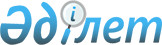 О внесении изменений в постановления Правительства Республики Казахстан от 6 октября 2016 года № 569 "Об утверждении Правил разработки, согласования проектов подзаконных нормативных правовых актов" и от 2 июня 2022 года № 355 "О некоторых вопросах реализации Указа Президента Республики Казахстан от 13 апреля 2022 года № 872 "О мерах по дебюрократизации деятельности государственного аппарата"
					
			Утративший силу
			
			
		
					Постановление Правительства Республики Казахстан от 2 сентября 2022 года № 644. Утратило силу постановлением Правительства Республики Казахстан от 13 июля 2023 года № 560
      Сноска. Утратило силу постановлением Правительства РК от 13.07.2023 № 560 (вводится в действие по истечении десяти календарных дней после дня его первого официального опубликования).
      Правительство Республики Казахстан ПОСТАНОВЛЯЕТ:
      1. Внести в некоторые решения Правительства Республики Казахстан следующие изменения:
      1) в постановлении Правительства Республики Казахстан от 6 октября 2016 года № 569 "Об утверждении Правил разработки, согласования проектов подзаконных нормативных правовых актов":
      в Правилах разработки, согласования проектов подзаконных нормативных правовых актов, утвержденных указанным постановлением:
      пункт 11 исключить;
      абзац двенадцатый части второй подпункта 2) пункта 22 изложить в следующей редакции:
      "информацию о размещении пресс-релиза к проекту постановления, имеющего социальное значение, на интернет-ресурсах уполномоченных государственных органов;";
      2) Утратил силу постановлением Правительства РК от 06.01.2023 № 10.

      Сноска. Пункт 1 с изменением, внесенным постановлением Правительства РК от 06.01.2023 № 10.


      2. Настоящее постановление вводится в действие по истечении десяти календарных дней после дня его первого официального опубликования.
					© 2012. РГП на ПХВ «Институт законодательства и правовой информации Республики Казахстан» Министерства юстиции Республики Казахстан
				
      Премьер-Министр Республики Казахстан

А. Смаилов
